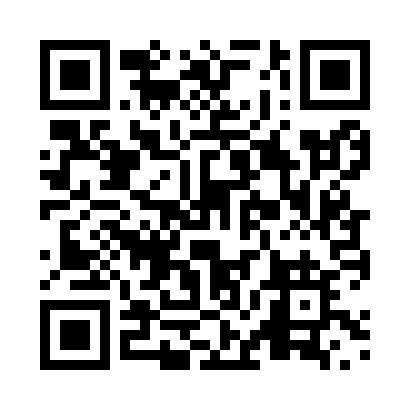 Prayer times for Abana, Quebec, CanadaWed 1 May 2024 - Fri 31 May 2024High Latitude Method: Angle Based RulePrayer Calculation Method: Islamic Society of North AmericaAsar Calculation Method: HanafiPrayer times provided by https://www.salahtimes.comDateDayFajrSunriseDhuhrAsrMaghribIsha1Wed4:095:561:146:198:3410:212Thu4:075:541:146:208:3510:233Fri4:045:521:146:218:3710:254Sat4:025:511:146:228:3810:275Sun4:005:491:146:238:4010:306Mon3:575:471:146:238:4110:327Tue3:555:461:146:248:4310:348Wed3:525:441:146:258:4410:369Thu3:505:431:146:268:4510:3910Fri3:485:411:146:278:4710:4111Sat3:455:401:146:288:4810:4312Sun3:435:381:146:288:5010:4613Mon3:415:371:146:298:5110:4814Tue3:385:361:146:308:5210:5015Wed3:365:341:146:318:5410:5316Thu3:345:331:146:328:5510:5517Fri3:325:321:146:328:5610:5718Sat3:295:311:146:338:5810:5919Sun3:275:291:146:348:5911:0220Mon3:255:281:146:359:0011:0421Tue3:235:271:146:359:0111:0622Wed3:215:261:146:369:0311:0823Thu3:205:251:146:379:0411:0924Fri3:195:241:146:389:0511:1025Sat3:195:231:146:389:0611:1026Sun3:185:221:146:399:0711:1127Mon3:185:211:156:409:0811:1228Tue3:185:201:156:409:0911:1229Wed3:175:201:156:419:1111:1330Thu3:175:191:156:429:1211:1331Fri3:175:181:156:429:1311:14